A hi-fi stereo wireless music system featuring two identical active speakers deploying the latest in True Wireless Bluetooth technology to connect to each other with no connecting cable between left and right speaker. Simply plug into the electrical power and switch each unit on. Power on the Left speaker first (this becomes the master) and the Right unit will become the Slave. Within a few seconds they will connect ready for a Bluetooth playback source to be paired to them as a single device or connect to one of the analog or digital connections on the rear of the speakers. In this instance, its only necessary to connect to the left speaker. Featuring our proprietary dual concentric driver with metal alloy diaphragm capable of delivering amazing lows, mids and highs accurately and with great control. The stereo soundscape is comparable to systems carrying a much higher price tag.  Perfect as a substantial stereo system or as an alternative to a TV soundbar. A powerful listening experience and as simple as possible to set up. A hi-fi grade system with no extra electronics or cables to clutter your living space. 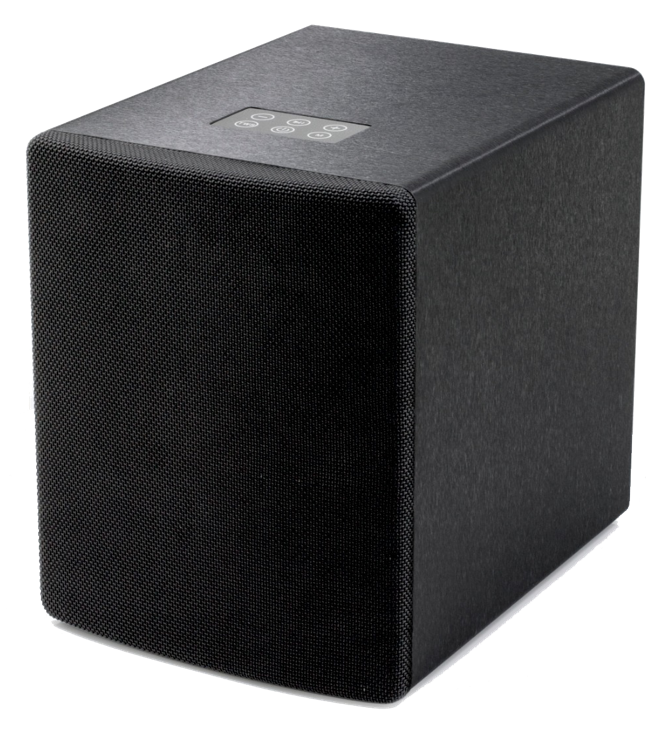 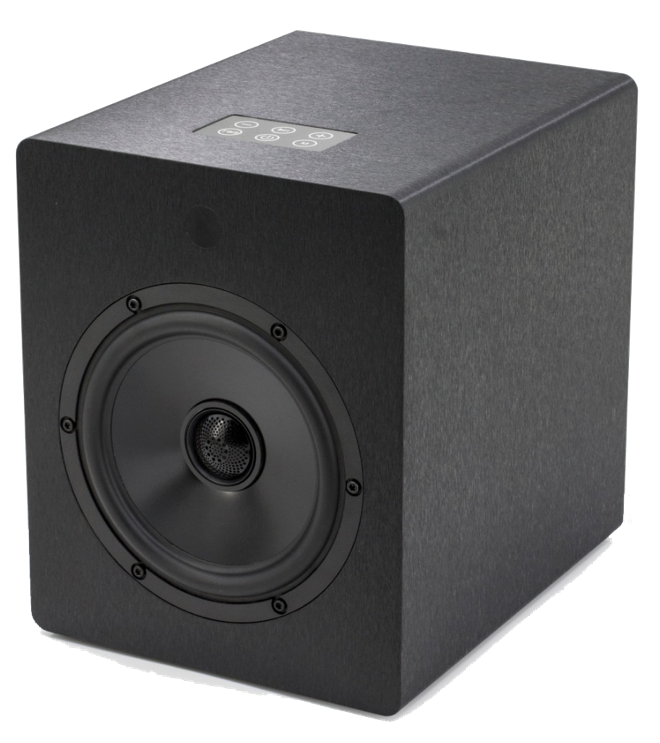 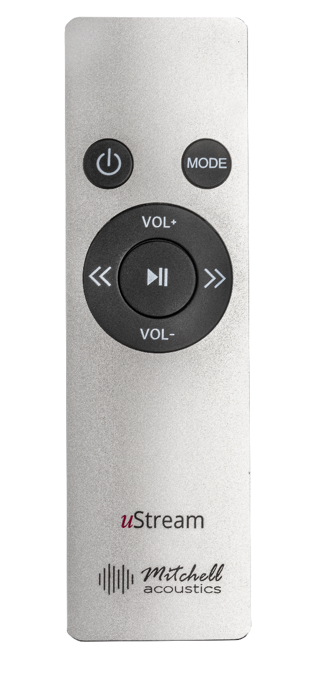 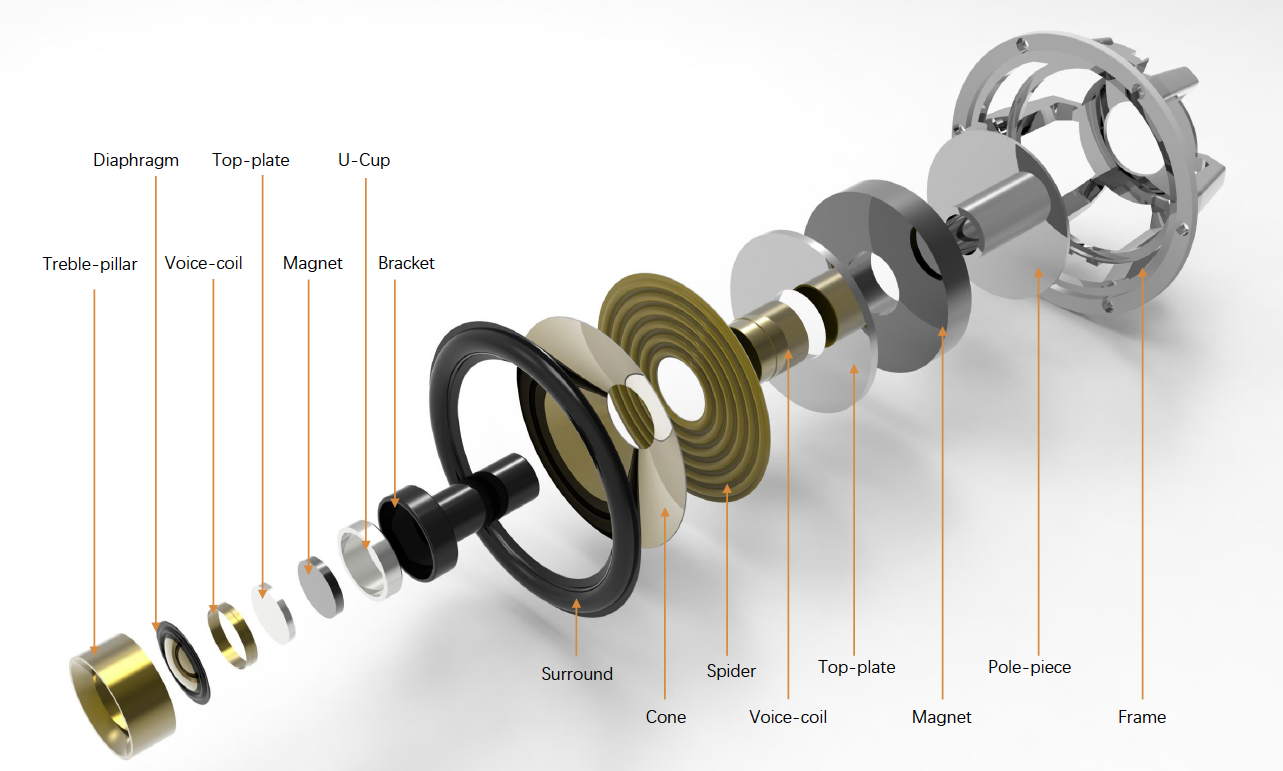 Features & BenefitsFEATURESBENEFITSA quality British audio brand you can trustDeveloped by Paul Mitchell, award winning audio equipment designer & musician/producerFind him on Spotify! Search Paul Mitchell & The Chaps Quartet“We made a basic decision when designing our products, that it would be easier to explain the price once, than apologise for poor quality forever. You’ll be glad we did”Audiophile grade 50 watt Texas Instruments digital amplifier for mid and 30 watt for tweeterBi-Wired with separate amp for each driver.Sound quality far exceeds the price tag. 80 watts RMS per channelA stereo soundscape that makes you feel like you are there!Proprietary coaxial driver design sharing same back plate and magnetDamage proof tweeter and wooferSpace saving design that doesn’t compromise on sound qualityAutomatic TWS Bluetooth speaker pairingWhen powered on, speakers will pair automatically in seconds. No app to download, no wifi to connectNO CONNECTING CABLE BETWEEN LEFT AND RIGHTUnrestricted placement in your living space.Soundbar Killer!Connect to a TV Use either side of the TV instead of a soundbar and experience a stereo cinema effect in your home.No custom installation requiredNo separate sub neededAll TV sound is enhanced. Movies, Sports, Music Custom designed voice coil with 20oz neodymium magnetBass clarity the defies the compact cabinet sizeNo need for separate sub-wooferCombined mid/bass driver & metal tweeterChild finger proof. No way to ‘dent’ driver coneAluminium remote control handsetControl power, volume, track next/prev from a real metal remote not a cheap plastic one!Digital optical, RCA and mini-jack inputsConnect other sound gear like a TV, CD player, audio player, games consoleUSB socket will power external 5v music playerCharge phone or connect external 5v to power such as the WiiM Mini audio player2 year ‘no quibble’ warrantyPeace of mind and proof of our belief in our productsRated Output Power60W woofer x 2, 20W tweeter x 2W, 1 kHz,0.5 % THD (IEC) per unitDynamic Power 160W RMS (80W RMS per channel)THD (Total Harmonic Distortion) THD < 0.5% at 1W 1KHzImpedance Bass driver 4 ohms, Treble driver 6 ohmsFrequency Response Range30Hz – 18KHz20 Hz-20KHzSignal to Noise Ratio> 80dBDigital Inputs OPTICAL 1 (Rear)Analog InputsRCA x 2, 3.5mm mini-jackPower SupplyDC 24V via AC 110-230V, 50/60 Hz power supply AmplifierTexas Instruments TPA-3116D2 Class D (bass) MVS JRK8280 (treble)Speaker Driver Size165mm bass driver, 32mm treble driverDiaphragmMagnesium Alloy woofer / Silk composite tweeterBluetooth ChipsetMVSILICON BP1048B2 Version 5.0 SBC Codec with TWS (capable of 24/48 @ 345kbps)  Profiles supported: A2DP/AVRCP/HFP/HSP/OPP/HID/SPP/PBAP GATT/SMOriginChinaAccessoriesDC power adaptor, US/Canada cable , EU cable, EU-UK adaptorRemote control handset, RCA to 3.5mm cable, 3.5mm to 3.5mm cableDimensionsUnit Dims: (W x H x D)  205mm ( 81/16”) x 249mm (913/16”) x 249 mm (913/16”) (each spkr)Packaging Dims: 40cm (153/4”) x 40cm (153/4”) x 50cm (1911/16”) (2 spkrs per box)Weight5kg (11lb) each speaker (Gross box weight 17.5kg (38lb 9oz) per set)BarcodeEAN: 5060832950022 (black) 5060832950039 (white)UPC: 860008515957 (black) 860008515964 (white)SKU6020205Loading48”×40” US pallet (1219x1016mm) 1200x1000mm GMA pallet  = 18 unitsEuro Pallet = 12 units. 20’ cntr 280 pcs, 40’ cntr 600HS Tariff Code8518220090